QUESTİON 1:Company A has the following financial situation at the beginning of 2011, create the opening slip in LOGO according to Turkish Uniform Codes: Cash: 10.000 TLBanks:20.000 TL Debt to Suppliers: 40.000 TLCredits to Banks with maturity less than 1 year: 10.000 TLReceivables: 100.000 TLMachines for production: 150.000 TLAccumulated Depreciation: 10.000 TLCredits to Banks with maturity more than 1 year: 10.000 TLCapital: 20.000 TL
ANSWER:General Ledger -> Transactions -> GL Slip -> Opening Slip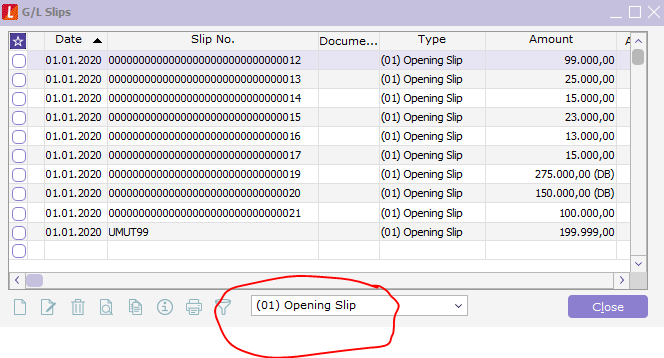 Right Click -> NewFill in the fields of Account Code, Debt and Credit, with the following information:QUESTİON 2:Create an AR Account with the following information:Code: 120.03.002Name of the company: UNIFORM COMPANYOpening Balance: 60.000 TLCity: MersinTown: TarsusTR ID Number: 125125698Discount Rate: 5 to Line Step1: Finance -> Main Records - > AR / APFrom drop down menu, choose “CU (Customer)”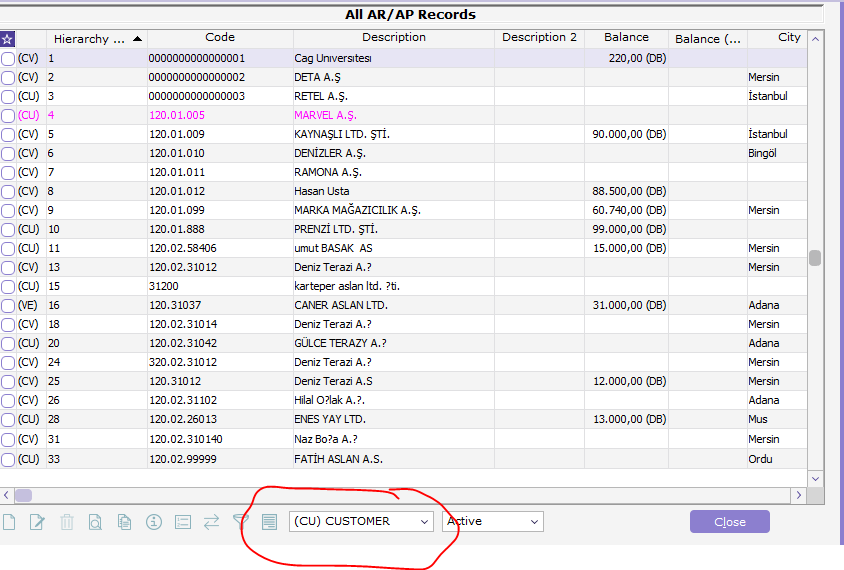 Right Click -> new Enter the following information on Communication tab: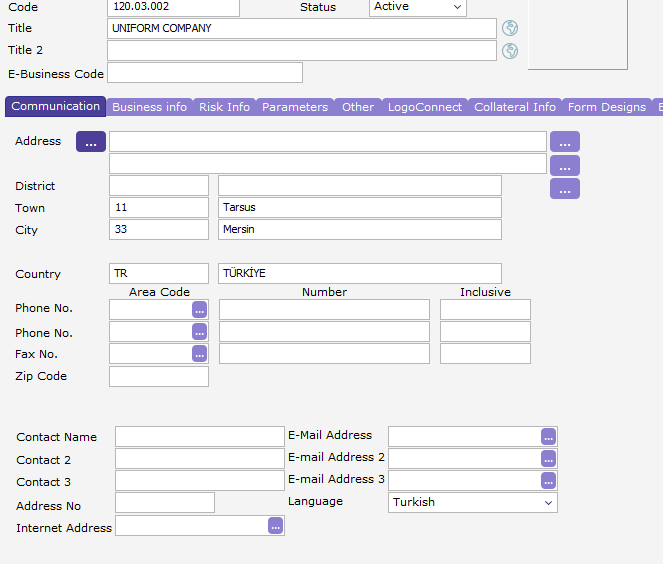 Enter the following information on Business Info tab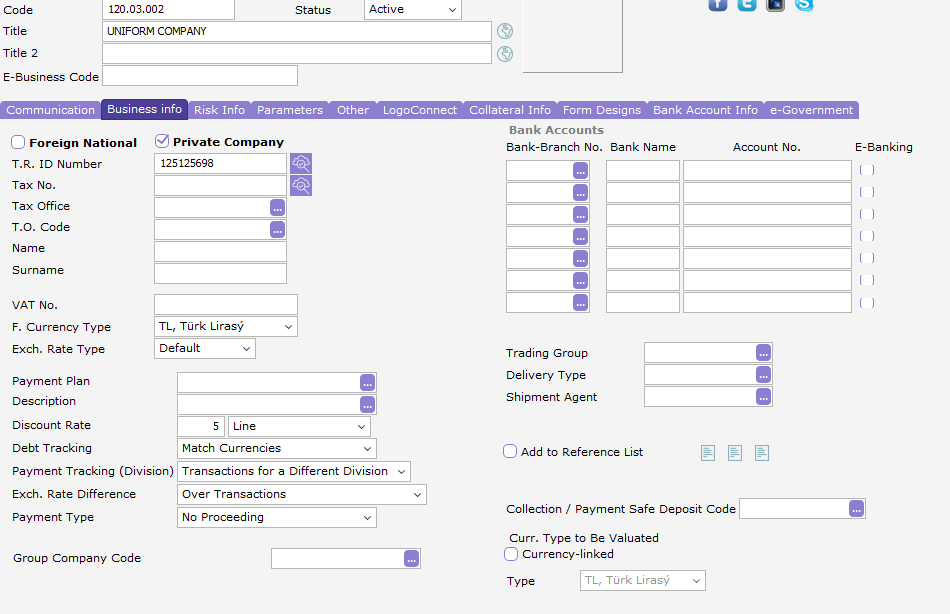 STEP 2: General Ledger -> Main Records -> GL accountsRight Click on 120.02 to create 120.03 -> CopyAccount Code : 120.03 -> Save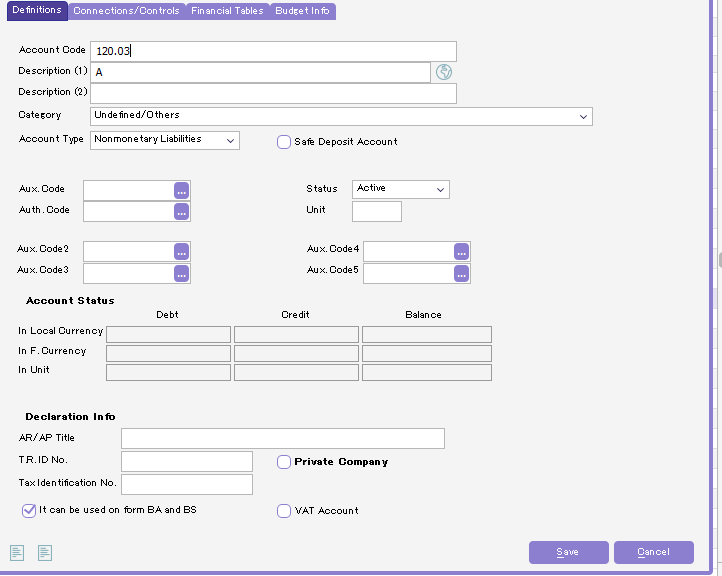 Click on 120.03-> CopyAccount Code: 120. 03 .002As this account will be declared on BA and BS form, click on “It can be used on Form Ba and BS”Description: UNİFORM COMPANY -> Save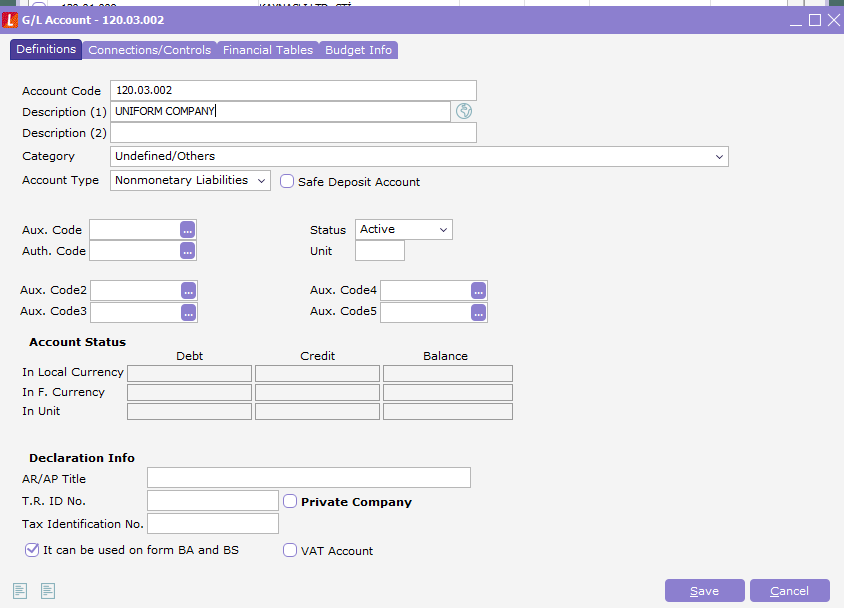 STEP 3:Finance -> Main Records -> AR/AP -> OtherRight Click on UNIFORM COMPANY -> Update -> Other TABIn order to make the accounting connection choose Account Code: of 120.03.002 -> Save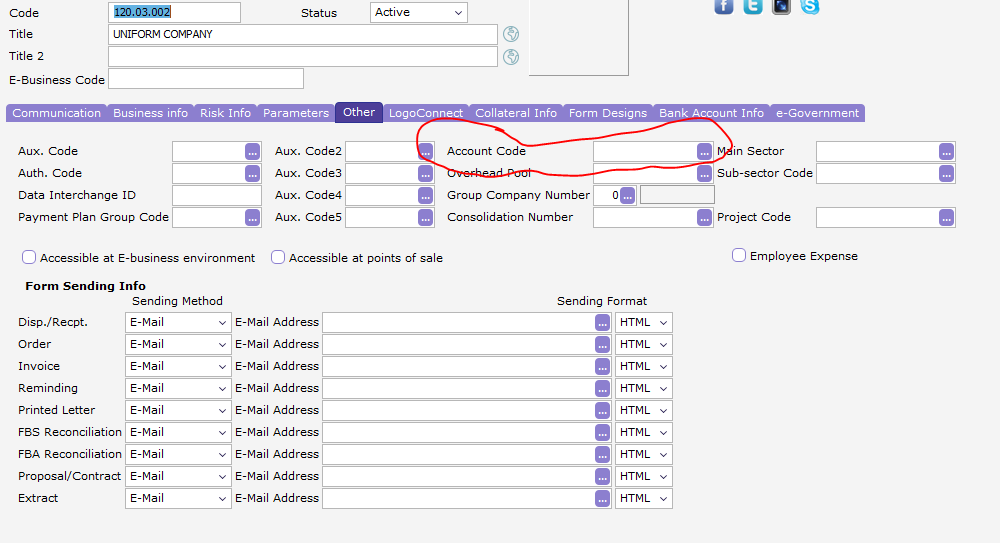 STEP 4:Finance -> Transactions ->AR / AP slip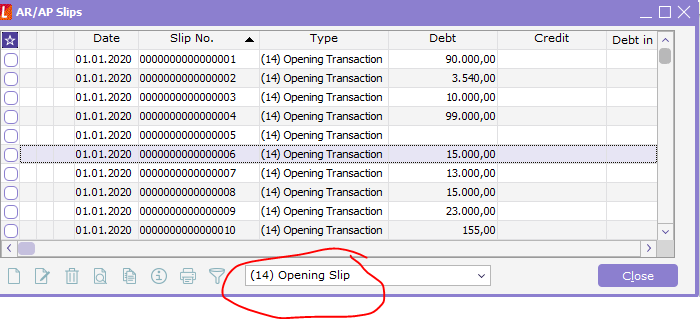 Opening Slip -> Right click NewOn AR/Apt tab click (…)Choose UNIFORM COMPANY.Enter the debt amount as 60.000 ->enter, (as this is an AR account we entered the debt information) 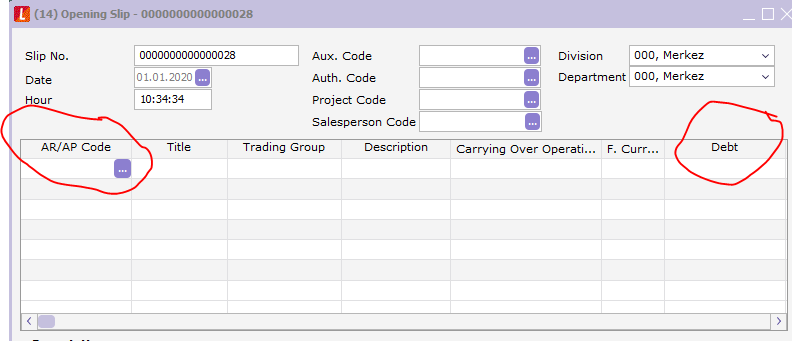 STEP 5:General Ledger -> Transactions -> GL Slip -> Opening SlipEnter the following information and save: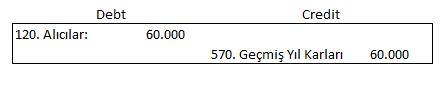 QUESTION 3:Do the same with on an AP account, [320.03. your school number last 5 digits]. Name the company with  a famous brand, its balance should be between 200.000 TL and 500.000 TL. Debt Debt  Credit  Credit 100.Kasa              10.000    300. Banka Kredileri:       10.000    102. Bankalar              20.000    320. Satıcılar:        40.000    120. Alıcılar:           100.000    400. Banka Kredileri:        10.000    253 TMC:           150.000    500. Sermaye:       20.000    570. Geçmiş Yıl Karları     210.000    257 B. Amort:-10.000            280.000         280.000    